Муниципальное автономное общеобразовательное учреждение «Прииртышская средняя общеобразовательная школа»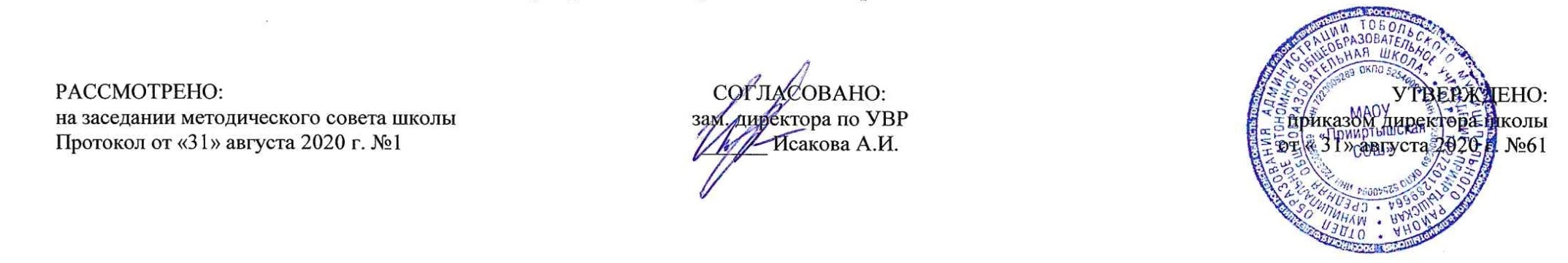 РАБОЧАЯ ПРОГРАММА по географиидля 9 классана 2020-2021 учебный годПланирование составлено в соответствии 	ФГОС ООО	Составитель программы: Быкова Марина Михайловна,учитель географии 2020 годПланируемые результаты освоения курса «Географии»1) формирование представлений о географии, ее роли в освоении планеты человеком, о географических знаниях как компоненте научной картины мира, их необходимости для решения современных практических задач человечества и своей страны, в том числе задачи охраны окружающей среды и рационального природопользования; 2) формирование первичных компетенций использования территориального подхода как основы географического мышления для осознания своего места в целостном, многообразном и быстро изменяющемся мире и адекватной ориентации в нем; 3) формирование представлений и основополагающих теоретических знаний о целостности и неоднородности Земли как планеты людей в пространстве и во времени, основных этапах ее географического освоения, особенностях природы, жизни, культуры и хозяйственной деятельности людей, экологических проблемах на разных материках и в отдельных странах; 4) овладение элементарными практическими умениями использования приборов и инструментов для определения количественных и качественных характеристик компонентов географической среды, в том числе ее экологических параметров; 5) овладение основами картографической грамотности и использования географической карты как одного из языков международного общения; 6) овладение основными навыками нахождения, использования и презентации географической информации; 7) формирование умений и навыков использования разнообразных географических знаний в окружающей среде.Выпускник научится:выбирать источники географической информации (картографические, статистические, текстовые, видео- и фотоизображения, компьютерные базы данных), адекватные решаемым задачам; ориентироваться в источниках географической информации (картографические, статистические, текстовые, видео- и фотоизображения, компьютерные базы данных): находить и извлекать необходимую информацию; определять и сравнивать качественные и количественные показатели, характеризующие географические объекты, процессы и явления, их положение в пространстве по географическим картам разного содержания и другим источникам; выявлять недостающую, взаимодополняющую и/или противоречивую географическую информацию, представленную в одном или нескольких источниках;представлять в различных формах (в виде карты, таблицы, графика, географического описания) географическую информацию, необходимую для решения учебных и практико-ориентированных задач;использовать различные источники географической информации (картографические, статистические, текстовые, видео- и фотоизображения, компьютерные базы данных) для решения различных учебных и практико-ориентированных задач: выявление географических зависимостей и закономерностей на основе результатов наблюдений, на основе анализа, обобщения и интерпретации географической информации объяснение географических явлений и процессов (их свойств, условий протекания и географических различий); расчет количественных показателей, характеризующих географические объекты, явления и процессы; составление простейших географических прогнозов; принятие решений, основанных на сопоставлении, сравнении и/или оценке географической информации;различать изученные географические объекты, процессы и явления, сравнивать географические объекты, процессы и явления на основе известных характерных свойств и проводить их простейшую классификацию;использовать знания о географических законах и закономерностях, о взаимосвязях между изученными географическими объектами, процессами и явлениями для объяснения их свойств, условий протекания и различий;оценивать характер взаимодействия деятельности человека и компонентов природы в разных географических условиях с точки зрения концепции устойчивого развития;различать (распознавать, приводить примеры) изученные демографические процессы и явления, характеризующие динамику численности населения Земли и отдельных регионов и стран;использовать знания о населении и взаимосвязях между изученными демографическими процессами и явлениями для решения различных учебных и практико-ориентированных задач;описывать по карте положение и взаиморасположение географических объектов; различать географические процессы и явления, определяющие особенности природы и населения отдельных регионов;устанавливать черты сходства и различия особенностей природы и населения, материальной и духовной культуры регионов; адаптации человека к разным природным условиям;приводить примеры взаимодействия природы и общества в пределах отдельных территорий;различать принципы выделения и устанавливать соотношения между государственной территорией и исключительной экономической зоной России;оценивать воздействие географического положения России и ее отдельных частей на особенности природы, жизнь и хозяйственную деятельность населения;различать (распознавать, приводить примеры) демографические процессы и явления, характеризующие динамику численности населения России и отдельных регионов; факторы, определяющие динамику населения России, половозрастную структуру, особенности размещения населения по территории страны, географические различия в уровне занятости, качестве и уровне жизни населения;использовать знания о естественном и механическом движении населения, половозрастной структуре, трудовых ресурсах, городском и сельском населении, этническом и религиозном составе населения России для решения практико-ориентированных задач в контексте реальной жизни;находить и распознавать ответы на вопросы, возникающие в ситуациях повседневного характера, узнавать в них проявление тех или иных демографических и социальных процессов или закономерностей;различать (распознавать) показатели, характеризующие отраслевую; функциональную и территориальную структуру хозяйства России;использовать знания о факторах размещения хозяйства и особенностях размещения отраслей экономики России для объяснения особенностей отраслевой, функциональной и территориальной структуры хозяйства России на основе анализа факторов, влияющих на размещение отраслей и отдельных предприятий по территории страны; объяснять и сравнивать особенности природы, населения и хозяйства отдельных регионов России;сравнивать особенности природы, населения и хозяйства отдельных регионов России;приводить примеры современных видов связи, применять  современные виды связи для решения  учебных и практических задач по географии;оценивать место и роль России в мировом хозяйстве.Выпускник получит возможность научиться:создавать простейшие географические карты различного содержания;моделировать географические объекты и явления;использовать знания о географических явлениях в повседневной жизни для сохранения здоровья и соблюдения норм экологического поведения в быту и окружающей среде;приводить примеры, показывающие роль географической науки в решении социально-экономических и геоэкологических проблем человечества; примеры практического использования географических знаний в различных областях деятельности;воспринимать и критически оценивать информацию географического содержания в научно-популярной литературе и средствах массовой информации;объяснять закономерности размещения населения и хозяйства отдельных территорий в связи с природными и социально-экономическими факторами;оценивать возможные в будущем изменения географического положения России, обусловленные мировыми геодемографическими, геополитическими и геоэкономическими изменениями, а также развитием глобальной коммуникационной системы;давать оценку и приводить примеры изменения значения границ во времени, оценивать границы с точки зрения их доступности;делать прогнозы трансформации географических систем и комплексов в результате изменения их компонентов;выдвигать и обосновывать на основе статистических данных гипотезы об изменении численности населения России, его половозрастной структуры, развитии человеческого капитала;оценивать ситуацию на рынке труда и ее динамику;объяснять различия в обеспеченности трудовыми ресурсами отдельных регионов Россиивыдвигать и обосновывать на основе анализа комплекса источников информации гипотезы об изменении отраслевой и территориальной структуры хозяйства страны;обосновывать возможные пути решения проблем развития хозяйства России;выбирать критерии для сравнения, сопоставления, места страны в мировой экономике;объяснять возможности России в решении современных глобальных проблем человечества;оценивать социально-экономическое положение и перспективы развития России.Содержание учебного предмета «География»Введение. Что изучает социально-экономическая география РоссияОбщая часть курса Место России в мире. Политико-государственное устройство РФ. Географический взгляд на Россию: её место в мире по площади территории, числу жителей. Запасам и разнообразию природных ресурсов, политической роли в мире, оборонному потенциалу. Функции административно-территориального деления страны. Федерация и субъекты Федерации. Государственно-территориальные и национально-территориальные образования. Федеральные округа.Географическое положение и границы России. Понятие о географическом положении (ГП), его виды и уровни. Оценка северного ГП России. ГП как фактор развития хозяйства. Государственные границы России, их виды, значение. Государственная территория России. Морские и сухопутные границы, воздушное пространство и пространство недр, континентальный шельф и экономическая зона РФ. Особенности границ России. Страны-соседи России.Экономико- и транспортно-географическое, геополитическое и эколого-географическое положение России. Особенности экономико-географического положения страны, роль соседей 1-го порядка. Различия транспортно-географического положения отдельных частей страны. Роль Центральной и Западной Европы в формировании геоэкологического положения России. Сложность геополитического и геоэкономического положения страны.Государственная территория России. Понятие о государственной территории страны, её составляющие. Параметры оценки государственной территории. Российская зона Севера. Оценка запасов природных ресурсов на территории России.Практическая работа № 1. «Анализ административно-территориального деления России».Практическая работа № 2. «Сравнение ГП России с другими странами».Население Российской Федерации Исторические особенности заселения и освоения территории России. Главные ареалы расселения восточных славян. Основные направления колонизации Московского государства. Формирование и заселение территории Русского и Российского государства в XVI-XIX века.Численность и естественный прирост населения. Численность населения и ее изменение в разные исторические периоды. Воспроизводство населения. Показатели рождаемости, смертности, естественного и миграционного прироста / убыли. Характеристика половозрастной структуры населения России. Национальный состав населения. Этнический состав населения России. Разнообразие этнического состава населения России. Религии народов России. Миграции населения. Миграции населения в России. Особенности географии рынка труда России. Городское и сельское население. Географические особенности размещения населения России. Городское и сельское население. Расселение и урбанизация. Типы населённых пунктов. Города России их классификация.Практическая работа № 3. «Составление сравнительной характеристики половозрастного состава населения России».Практическая работа № 4. «Характеристика особенностей миграционного движения населения России».Географические особенности экономики России Общая характеристика хозяйства. Географическое районирование. Экономическая и социальная география в жизни современного общества. Понятие хозяйства. Отраслевая структура хозяйства. Сферы хозяйства. Этапы развития хозяйства. Этапы развития экономики России. Географическое районирование. Административно-территориальное устройство Российской Федерации.Важнейшие межотраслевые комплексы России и их география Научный комплекс. Межотраслевые комплексы и их хозяйственные функции. Роль науки в современном обществе и России. Состав научного комплекса. География науки и образования. Основные центры, районы, города науки. Перспективы развития науки и образования.Машиностроительный комплекс (МК) Роль, значение и проблемы машиностроения. Ведущая роль МК в хозяйстве. Главная задача машиностроения. Состав машиностроения, группировка отраслей по роли и назначению. Проблемы российского машиностроения.Факторы размещения машиностроительных предприятий. Современная система факторов размещения машиностроительных предприятий. Ведущая роль наукоёмкости как фактора размещения. Влияние специализации и кооперирования на организацию производства и географию машиностроения.География машиностроения. Особенности географии российского машиностроения. Причины неравномерности размещения машиностроительных предприятий.Практическая работа № 5. «Определение главных районов размещения предприятий трудоёмкого и металлоёмкого машиностроения».Топливно-энергетический комплекс (ТЭК) Роль, значение и проблемы ТЭК. Состав, структура и значение ТЭК в хозяйстве. Топливно-энергетический баланс. Основные проблемы российского ТЭК.Топливная промышленность. Нефтяная и газовая промышленность: запасы, добыча, использование, транспортировка нефти и природного газа. Система нефте- и газопроводов. География переработки нефти и газа. Влияние нефтяной и газовой промышленности на окружающую среду. Перспективы развития нефтяной и газовой промышленности. Угольная промышленность. Запасы и добыча угля. Использование угля и его значение в хозяйстве. Способы добычи и стоимость угля. Воздействие угольной промышленности на окружающую среду. Перспективы развития угольной промышленности.Электроэнергетика. Объёмы производства электроэнергии. Типы электростанций, их особенности и доля в производстве электроэнергии. Нетрадиционные источники энергии. Энергетические системы. Влияние отрасли на окружающую среду. Перспективы развития электроэнергетики.Практическая работа № 6. «Характеристика угольного бассейна России».Комплексы, производящие конструкционные материалы и химические вещества            Состав и значение комплексов. Понятие о конструкционных материалах. Традиционные и нетрадиционные конструкционные материалы, их свойства.Металлургический комплекс. Роль в хозяйстве. Чёрная и цветная металлургия – основные особенности концентрации, комбинирования, производственного процесса и влияния на природу; новые технологии.Факторы размещения предприятий металлургического комплекса. Чёрная металлургия. Чёрные металлы: объёмы и особенности производства. Факторы размещения. География металлургии чёрных металлов. Основные металлургические базы. Влияние отрасли на окружающую среду. Перспективы развития.Цветная металлургия. Цветные металлы: объёмы и особенности производства. Факторы размещения. География металлургии цветных металлов. Основные металлургические базы и центры. Влияние отрасли на окружающую среду. Перспективы развития.Химико-лесной комплекс. Химическая промышленность. Состав комплекса. Химическая промышленность: состав, место и значение в хозяйстве. Роль химизации хозяйства. Отличия химической промышленности от других промышленных отраслей.Факторы размещения предприятий химической промышленности. Группировка отраслей химической промышленности. Факторы размещения предприятий. География важнейших отраслей промышленности. Химические базы и комплексы. Влияние отрасли на окружающую среду. Перспективы развития.Лесная промышленность. Лесные ресурсы России, их география. Состав и продукция лесной промышленности, её место и значение в хозяйстве. Факторы размещения предприятий. География важнейших отраслей промышленности. Влияние на окружающую среду. Перспективы развития.Агропромышленный комплекс (АПК) Состав и значение АПК. Состав, место и значение АПК в хозяйстве. Звенья АПК. Сельское хозяйство. Состав, место и значение в хозяйстве, отличия от других отраслей. Земельные ресурсы и сельскохозяйственные угодья, их структура.Земледелие и животноводство. Полеводство. Зерновые и технические культуры, их назначение, их требования к агроклиматическим ресурсам. Перспективы развития земледелия. Отрасли животноводства, их значение и география. Перспективы развития животноводства.Пищевая и лёгкая промышленность. Особенности лёгкой и пищевой промышленности. Факторы размещения предприятий. География важнейших отраслей промышленности. Влияние на окружающую среду. Перспективы развития.Практическая работа № 7. «Определение основных районов выращивания зерновых и технических культур».Практическая работа № 8. «Определение главных районов животноводства».Инфраструктурный комплексСостав комплекса. Транспорт.  Виды и работа транспорта. Транспортные узлы и транспортная система. Типы транспортных узлов. Влияние на размещение населения и предприятий.Информационная инфраструктура. Информация и общество в современном мире. Типы телекоммуникационных сетей. Сфера обслуживания. Рекреационное хозяйство. Территориальное (географическое) разделение труда.Районирование России. Общественная география крупных регионов Районирование России. Районирование – важнейший метод географии. Виды районирования. Географическое (территориальное) разделение труда. Специализация территорий на производстве продукции (услуг). Отрасли специализации районов. Западная и восточная части России. Экономические районы. Федеральные округа.Практическая работа № 9. «Определение разных видов районирования России».Западный макрорегион – Европейская Россия Общая характеристика. Состав макрорегиона. Особенности ГП. Природа и природные ресурсы. Население. Хозяйство. Место и роль в социально-экономическом развитии страны.Центральная Россия: особенности формирования территории, ЭГП, природно-ресурсный потенциал, особенности населения, географический фактор в расселении, народные промыслы. Этапы развития хозяйства Центрального района. Хозяйство Центрального района. Специализация хозяйства. География важнейших отраслей хозяйства.Города Центрального района. Древние города, промышленные и научные центры. Функциональное значение городов. Москва – столица Российской Федерации. Центрально-Черноземный район: особенности ЭГП, природно-ресурсный потенциал, население и характеристика хозяйства. Особенности территориальной структуры хозяйства, специализация района. География важнейших отраслей хозяйства.Волго-Вятский район: особенности ЭГП, природно-ресурсный потенциал, население и характеристика хозяйства. Особенности территориальной структуры хозяйства, специализация района. География важнейших отраслей хозяйства.Северо-Западный район: особенности ЭГП, природно-ресурсный потенциал, население, древние города района и характеристика хозяйства. Особенности территориальной структуры хозяйства, специализация района. География важнейших отраслей хозяйства.Калининградская область: особенности ЭГП, природно-ресурсный потенциал, население и характеристика хозяйства. Рекреационное хозяйство района. Особенности территориальной структуры хозяйства, специализация. География важнейших отраслей хозяйства. Европейский Север: история освоения, особенности ЭГП, природно-ресурсный потенциал, население и характеристика хозяйства. Особенности территориальной структуры хозяйства, специализация района. География важнейших отраслей хозяйства. Поволжье: особенности ЭГП, природно-ресурсный потенциал, население и характеристика хозяйства. Особенности территориальной структуры хозяйства, специализация района. География важнейших отраслей хозяйства. Крым: особенности ЭГП, природно-ресурсный потенциал, население и характеристика хозяйства. Рекреационное хозяйство. Особенности территориальной структуры хозяйства, специализация. География важнейших отраслей хозяйства. Северный Кавказ: особенности ЭГП, природно-ресурсный потенциал, население и характеристика хозяйства. Рекреационное хозяйство. Особенности территориальной структуры хозяйства, специализация. География важнейших отраслей хозяйства. Уральский район: особенности ЭГП, природно-ресурсный потенциал, этапы освоения, население и характеристика хозяйства. Особенности территориальной структуры хозяйства, специализация района. География важнейших отраслей хозяйстваАзиатская часть России. Западная Сибирь: особенности ЭГП, природно-ресурсный потенциал, этапы и проблемы освоения, население и характеристика хозяйства. Особенности территориальной структуры хозяйства, специализация района. География важнейших отраслей хозяйства. Восточная Сибирь: особенности ЭГП, природно-ресурсный потенциал, этапы и проблемы освоения, население и характеристика хозяйства. Особенности территориальной структуры хозяйства, специализация района. География важнейших отраслей хозяйства. Дальний Восток: формирование территории, этапы и проблемы освоения, особенности ЭГП, природно-ресурсный потенциал, население и характеристика хозяйства. Особенности территориальной структуры хозяйства, специализация района. Роль территории Дальнего Востока в социально-экономическом развитии РФ. География важнейших отраслей хозяйства.Практическая работа № 11. «Сравнение ГП Западной и Восточной Сибири». Хозяйство своей местности. Особенности ЭГП, природно-ресурсный потенциал, население и характеристика хозяйства своего региона. Особенности территориальной структуры хозяйства, специализация района. География важнейших отраслей хозяйства своей местности.	Россия в мире. Россия в современном мире (место России в мире по уровню экономического развития, участие в экономических и политических организациях). Россия в мировом хозяйстве (главные внешнеэкономические партнеры страны, структура и география экспорта и импорта товаров и услуг). Россия в мировой политике. Россия и страны СНГ.Тематическое планирование№п/пРазделы, темыКоличество часов ОБЩАЯ ЧАСТЬ КУРСАОБЩАЯ ЧАСТЬ КУРСАIМесто России в мире 41Место России в мире. Политико-государственное устройство Российской Федерации 12Географическое положение и границы России. 13Экономико- и транспортно-географическое геополитическое и эколого-географическое положение России14Государственная территория России.1IIНаселение Российской Федерации 55Исторические особенности заселения и освоения территории России16Численность и естественный прирост населения 17Национальный состав населения России 18Миграция населения 19Городское и сельское население.Расселение населения. 1IIIГеографические особенности экономики России. Научный комплекс 310География основных типов экономики на территории России. 111Проблемы природно-ресурсной основы экономики России 112Научный комплекс1IVВажнейшие межотраслевые комплексы России и их географияМашиностроительный комплекс 413Роль, значение и проблемы развития машиностроения114Факторы размещения отраслей машиностроения 115География машиностроения116Военно-промышленный комплекс1Топливно-энергетический комплекс (ТЭК) 317Роль, значение и проблемы ТЭК118Топливная промышленность119Электроэнергетика России1Комплексы, производящие конструкционные материалы и химические вещества 720Состав и значение комплексов121Металлургический комплекс 122Факторы размещения предприятий металлургического комплекса. Черная металлургия123Цветная металлургия124Химико-лесной комплекс.Химическая промышленность125Факторы размещения химических предприятий.126Лесная промышленность 1Агропромышленный комплекс (АПК)327Состав и значение АПК. 128Земледелие. Животноводство129Пищевая и легкая промышленность 1Инфраструктурный комплекс 530Транспорт.  Виды и работа транспорта. 131Транспортные узлы и транспортная система. 132Типы транспортных узлов. Влияние на размещение населения и предприятий.133Информационная инфраструктура. Информация и общество в современном мире. Типы телекоммуникационных сетей. 134Сфера обслуживания. Рекреационное хозяйство. 1РЕГИОНАЛЬНАЯ ЧАСТЬ КУРСАРЕГИОНАЛЬНАЯ ЧАСТЬ КУРСА35Районирование России. 136Западный макрорегион — Европейская Россия 1Центральная Россия637Состав, природа, историческое изменение географического положения.Общие проблемы138Население и главные черты хозяйства139Районы Центральной России. Москва и Московский столичный регион 140Центральная Россия 141Волго-Вятский и Центрально-Черноземный районы 142Северо-Западный район 143Европейский Северо-Запад 1Европейский Север 344Географическое положение, природные условия и ресурсы.145Население 146 Хозяйство1Европейский Юг - Северный Кавказ и Крым 347Географическое положение, природные условия и ресурсы. 148Население Северного Кавказа149Хозяйство Северного Кавказа. Крым1Поволжье350Поволжье: ЭГП, природные условия и ресурсы 151Население Поволжья152Хозяйство Поволжья. 1Урал 353Урал. Географическое положение, природные условия и ресурсы. Население Урала  154Хозяйство Урала155Обобщение по экономическим районам Западного макрорегиона1Восточный макрорегион – Азиатская Россия 256Восточный макрорегион - Азиатская Россия. Общая характеристика. 157Этапы, проблемы и перспективы развития экономики 158Западная Сибирь159Восточная Сибирь160Дальний Восток1VIГеография Тюменской области.461Особенности ЭГП, природно-ресурсный потенциал, население и 162Характеристика хозяйства Тюменской области163Особенности территориальной структуры хозяйства, специализация района. 164География важнейших отраслей хозяйства своей местности.1VIIРоссия в мире. 465Россия в современном мире Россия в мировом хозяйстве166 Россия в мировой политике. 167Обобщение знаний по курсу168Россия и страны СНГ.1681 четверть162 четверть163 четверть204 четверть16Итого:68